Чекалева Ольга НиколаевнаУчитель начальных классовМБОУ ТСОШ №1Имени М. Г. Ефремова1 класс программа 2100.Тема: Гласная буква Я, звуки, которые она обозначает.Цель: познакомить детей с новой гласной буквой Я, обозначающей 2 звука, путем вовлечения детей в исследовательскую деятельность.Задачи:1.формировать у учащихся представление о функциях буквы Я2. совершенствовать навыки чтения.3. развивать фонематический слух, речь, логическое мышление, приобретение опыта исследовательской деятельности, развитие коммуникативности, умения работать в группе.4.формировать интерес к языку, расширять  кругозор и словарный запас.Оборудование: проектор, экран, распечатка журнала исследования, рисунок пальмы, вырезанные бананы желтого и зеленого цвета.Организационный момент.Слайд 1Актуализация знаний.Мотивация.Слайд 2Слайд 3Слайд 4Слайд 5Слайд 6Слайд 7Слайд 8Слайд 9Формулирование темы и задач урока. Слайд 10Слайд 11слайд 12Работа по получению новых знаний.Слайд 13Слайд 14Слайд 15Слайд 16Слайд 17Слайд 18Слайд 19Слайд 20Слайд 21Слайд 22Слайд 23Слайд 24Закрепление.Слайд 25Рефлексия. Итог урока.Прозвенел звонок и смолкНачинается урокМы за парту дружно всталиГлазки на меня поднялиТихо сели спинки прямоВсе тихонечко вздохнёмИ урок мы наш начнём.-Сегодня у нас необычный урок, урок-исследование     
- Все вы  станете исследователями.  Кто  из вас знает, кто  же такой исследователь? А где можно найти точный ответ на этот вопрос? ( в толковом словаре) Давайте обратимся к словарю С.И. Ожегова: « Исследователь – тот, кто занимается научными исследованиями. Исследовать – подвергать научному изучению».   - Весь ход исследования мы будем записывать в журнал исследований.- Запишите  дату исследования. - А как вы думаете, что можно исследовать на уроках обучения грамоте? Какие звуки вы знаете? На какие группы мы их можем разделить?Дайте им характеристику.Какие гласные буквы вы знаете? Какова их особенность?А чтобы нам легче было исследовать объекты, мы отправимся с вами в путешествие на ялике.А кто знает, что такое ялик? А если отправляемся на ялике, значит, наш путь будет лежать по суше, воде или воздуху?Отправимся мы сегодня в путь по морям. Итак, в путь!Смотрите, вот там вдалеке виднеется земля. А кто помнит, как называется участок земли, омываемый со всех сторон водой? (остров) Давайте подплывем поближе.Звучит музыка « Ямайка»Как вы думаете, как называется этот остров?А вы что-нибудь знаете об этом острове?А как вы думаете, почему мы приплыли именно к этому острову?Что мы будем исследовать?А что вы знаете об этих звуках и букве? Вспомните, а какие подобные буквы мы уже изучали?Какие особенности помните?Как вы думаете, что мы сегодня должны исследовать?Определите цель исследования. ( доказать, что буква я обозначает 2 звука и служит для обозначения мягкости согласных)Итак, начинаем исследование.Исследование в парах.Сейчас каждая пара начнет исследование. Какая была первая гипотеза, предположение? ( буква я обозначает 2 звука, когда стоит в начале слова) Докажите это. Обмен информацией, обобщение. Рассмотрите картинки. Составьте схемы слов ( первый ряд слово ягуар, второй –ящерица, а третий ряд составит схему названия острова) А как вы думаете, почему я использую именно эти слова?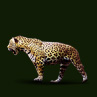 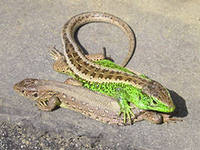  Назовите первый слог в этих словах. Какой звук слышим?Давайте запишем это в бортовой журнал.Почему не можем записать? Назовите  предметы, на которые похожа буква я.Запишите букву я в своих тетрадях.Над своими схемами надпишите первую букву слов. Итак, давайте подведем итог первого этапа исследования.Подтвердили гипотезу, что буква обозначает 2 звука, когда стоит в начале слова? ( показать! выделить букву, сверху указать 2 звука)Исследование в парах. Переходим к следующему предположению.Прочитайте слова. найдите те  слова, в  которых встретилась буква яОрхидея, бамбук, хлопковое дерево. Как вы думаете, почему подобраны именно эти слова?Какое растение вы могли видеть воочию? (орхидея) Составьте транскрипцию  слова орхидея – [а р х’ид’эй’а]Сколько букв в слове орхидея? А сколько звуков? Почему?Обмен информацией, обобщение. Что это доказывает? ( Показать! Подчеркнуть букву и сверху указать 2 звука) Подтвердили второе предположение? Физминутка.Начался шторм. Наш кораблик качает на волнах.Давайте изобразим большие волны, а теперь маленькие. Покажите, как кораблик качается на волнах. Смотрите, порывы ветра сорвали с пальмы кокос и он раскололся. Что находится внутри кокоса?  ( молоко и мякоть) Молоко вытекло, а мякоть осталась. Где мы с вами можем встретить мякоть ? ( шоколад Баунти)Исследование в парах. Произнесите слово «мякоть». Как вы думаете, почему оно встретилось?Составьте схему слова и зажгите огоньки. Что интересного заметили?Обмен информацией, обобщение. Что это подтверждает? ( Показать букву и указать 1 звук) Доказали третью гипотезу? А теперь нам с вами нужно подвести итоги исследования ( Буква я «хитрая», аналогична буквам е, ё).А теперь нам пора возвращаться домой.Размещайтесь в ялике. Поплыли. Применение знаний. Вот мы и дома. Теперь пришла пора нам с вами применить  результаты  исследования на практике.Откройте учебники на с. 120Рассмотрите рисунки. Выделите первую букву в названии этих предметов. Сколько звуков она обозначает?Прочитайте столбики слов. Найдите в них буквы я, подчеркните, сверху укажите, какое количество звуков они обозначают.А теперь прочитайте слоги. Найдите слоги с буквой я. Обозначьте кол-во звуков.Прочитайте последний столбик. Найдите здесь букву я. Сколько звуков она обозначает?Рефлексия.Кому интересно было на уроке? Кто скучал?  Давайте вспомним начало урока. Кем мы сегодня были? Что мы выдвигали? ( Гипотезы, предположения)?  Все ли наши предположения оказались верными? (да) Куда путешествовали? С далекого острова мы захватили банановую пальму. На нее нужно повесить бананы.  Те, кто на уроке все понял – повесят желтый банан, а те, у кого возникли какие – либо затруднения – повесьте зеленый банан.Посмотрите на нашу пальму. На ней висят бананы разных цветов. Так как у нас сегодня первый  урок  по теме,  у нас еще есть возможность закрепить полученные знания.Урок окончен.